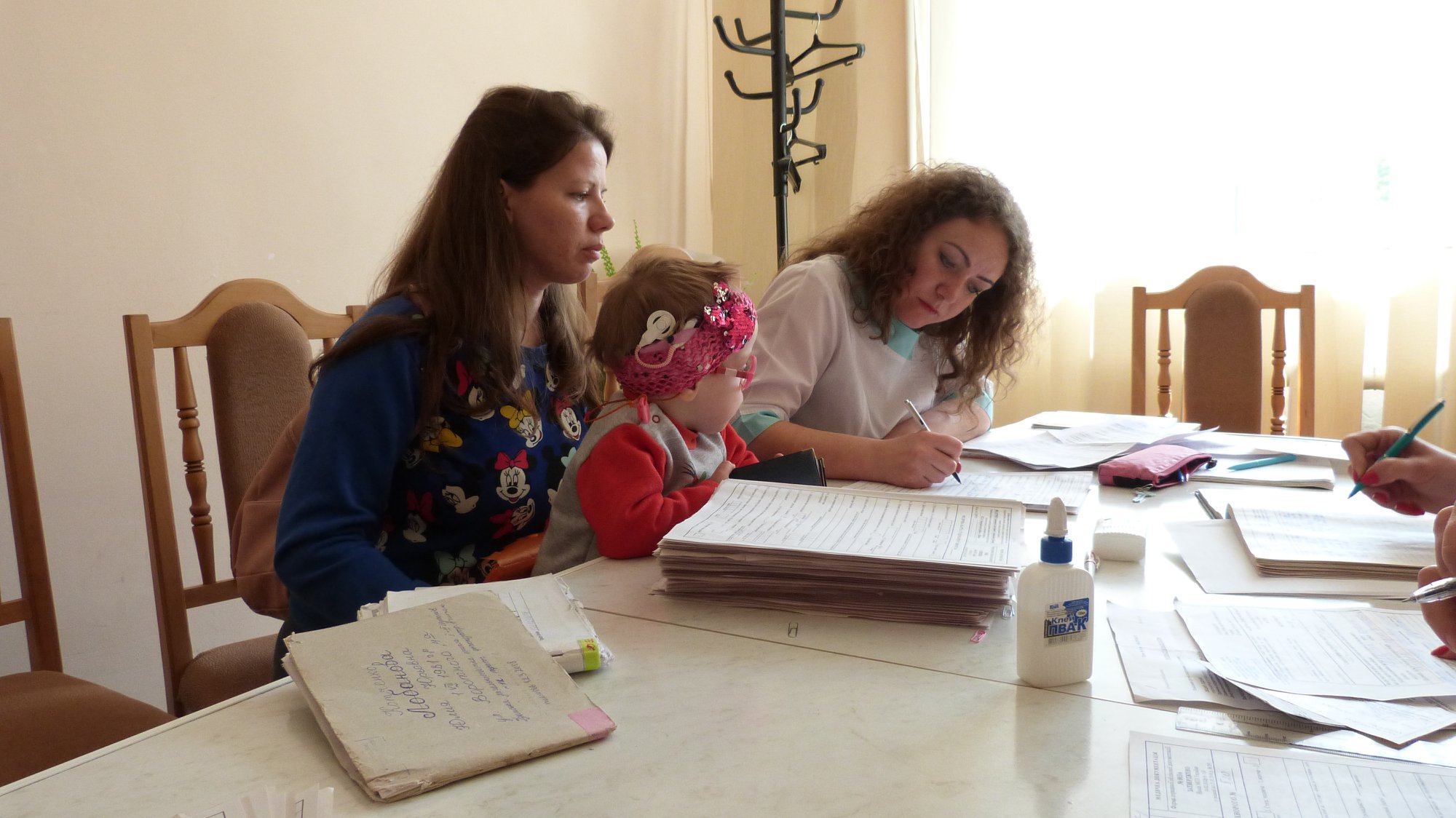 Phono 1. The first lesson for little Olya 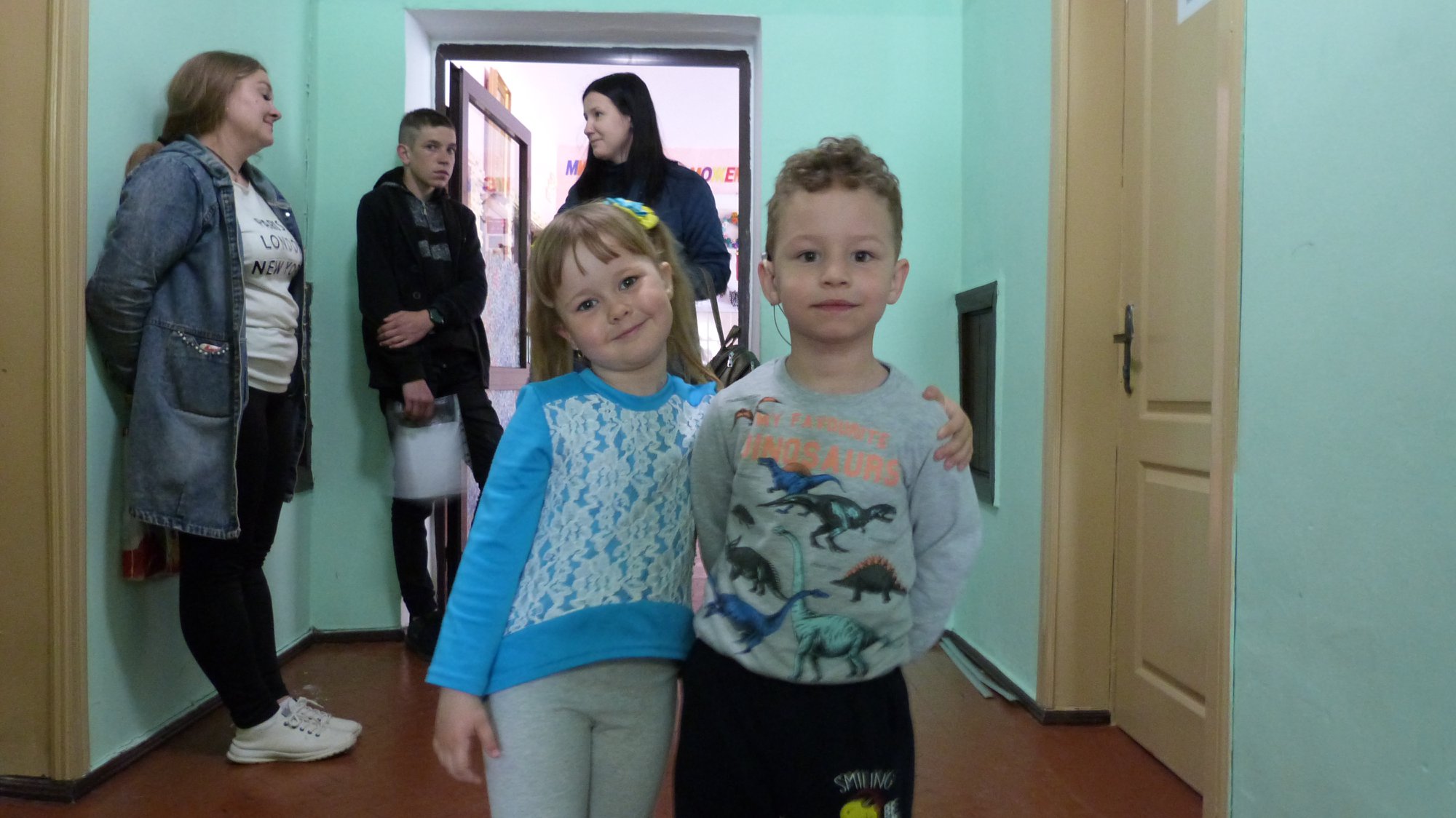 Photo 2. Bogdan and Kate became friends in the camp